		CURRICULUM VITAE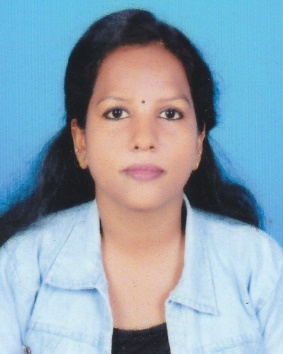 RIYA MATHAIPuthenpurackal HouseChelad P OElavumparambuKothamangalamErnakulam DistKerala - 686681Mob: 8156908061, 9745854434Email: riyamathai11@gmail.com  Career ObjectiveTo excise the knowledge gathered as part of my course to the best of my ability with sincerity and dedication to improve firm to reach at the top.RESUME CAPSULESeeking challenging and responsible opportunities in accounts field where my creativity, education skills dedication and abilities will be an asset.PERSONAL DETAILSDate of Birth		:	05.12.1986Gender			:	FemaleReligion & Caste	:	ChristianMarital Status		:	SingleFathers’ Name		:	P.D MathaiLanguages known	:	English, MalayalamHindi, ArabiNationality 		:	IndianQualification		:	General NursingAcademic QualificationPROFESSIONAL EXPERIENCE:BASIC NURSING PROCEDUREEmergency Admission and Transfer of the patientInsertion of peripheral lines, Ryles tube and folly’s catheter etc.ASSISTING FORCPRAll the minor procedure like, Suturing, Removal of Drainage tubes, Lumbar punctureMEETING ELIMINATION NEEDSBladder wash, Bowel wash etc.Maintaining take and outputCollection of specimenPSYCHOLOGICAL NEEDSGiving emotional support to the patients and relativesCare of the dying and deadJOB DESCRIPTION ADMINISTRATIVE RESPONSIBILITIESReporting on duty (punching)Inventory and recordingCo-ordination of Nursing ActivitiesAttending rounds with doctorsChecking the working condition and setting of equipments Oxygen sets Suction Apparatus, Ambubag, Inventory in emergency trolley’s and intending medicines.DIRECT PATIENT CAREReceiving the patient in the concerned unitMonitoring vital signsCollecting all the samples for lab investigationAdministrating antibiotics and other drugsTaking ECG for all patientsChecking the recordsPlanning and giving care according to prioritiesGiving Nebulization, Sponge bath, Back care and maintain in taker and output chart.DECLARATIONI hereby declare that all the above statements made by me true to the best of my knowledge.Yours faithfully,Place: Kothamangalam	Date :									RIYA MATHAICourseYear of PassingInstituteUniversity/BoardSSLCMarch - 2003St. AugustineGirls HSS KothamanagalamBoard of PublicExamination, KeralaPlus TwoMarch 2005St. Johns HigherSecondary SchoolKavalangadBoard of Higher Secondary Examination, KeralaGeneral Nursing2009Sree Gomadesh Educational Society’s Institute of Nursing  AnkaliKarnataka State Diploma in Nursing Examination BoardHospitalPeriodDepartmentAsian  Hospital, Bangalore			02.03.2009 to 18.09.2012Medical and Surgical wardAl Yasmin Medical CentreSaudi Arabia 02.03.2015to24.03.2017Emergency DepartmentShree Vijayalakshmi Hospital And Trauma Centre Banglore30.07.2017 to 31.10.2018Medical Surgical WardAster Mims Kottakkal Malappuram30.12.2021 to 22.04.2024Medical Surgical Ward